iOS and macZoom - Keyboard shortcuts and GesturesIndexMost keyboard shortcuts use a combination of keys to achieve the task.  in each table we have included the keyboard shortcuts for the most relevant keyboard layout. Below is an index of the alternative keys between Apple and windows keyboards.End of documentActionKeyboardGestureTurn Zoom on or off once activatedOption+ Command + 8Three finger double tapZoom inOption + Command plus/equals keyThree finger double tap and hold, (fingers remain on screen after the second tap) drag up to zoom inZoom outOption+Command + minus keyThree finger double tap and hold, drag down to zoom outMove around the screen when zoom is activated Option + Command + arrows keysThree finger tap, hold and dragChange zoom region Option + command  + FAvailable when using the zoom controllerTemporarily turn zoom on or offControl + OptionN/AApple/Mac KeyWindows KeyControlCtrlOption  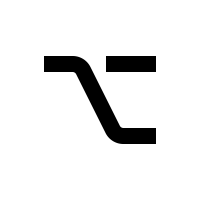 AltCommand (cloverleaf)  ⌘Windows  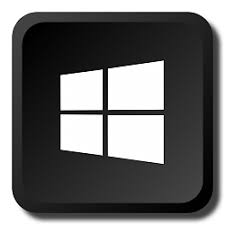 DeleteBackspaceReturnEnter Visibility Scotland is the trading name of GWSSB (formerly Glasgow and West of Scotland Society for the Blind). GWSSB is a company registered in Scotland, limited by guarantee with its registered office at 2 Queen’s Crescent, Glasgow, being a recognised Scottish Charity. Registered number SC116552. Scottish Charity Number SC009738.